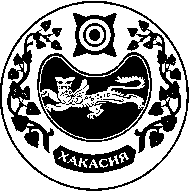 СОВЕТ ДЕПУТАТОВ ЧАРКОВСКОГО СЕЛЬСОВЕТАУСТЬ-АБАКАНСКОГО РАЙОНА РЕСПУБЛИКИ ХАКАСИЯРЕШЕНИЕ28.02.2020                                             аал Чарков    			                         № 4/3Отчет главы Чарковского сельсовета о проделанной работе за 2019 год.          Заслушав отчет главы Чарковского сельсовета Дорохиной Г.И. о проделанной работе за 2019 год,          Совет депутатов Чарковского сельсовета Усть-Абаканского района Республики Хакасия          РЕШИЛ:          1. Информацию главы Чарковского сельсовета о проделанной работе за 2019 год принять к сведению.          2. Настоящее Решение вступает в силу со дня его принятия.Глава Чарковского сельсоветаУсть-Абаканского района Республики Хакасия			          Г.И. Дорохина